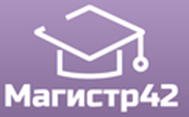 Общероссийский проект конкурсовметодических  разработок  уроков и внеклассных мероприятийдля педагогов и обучающихся.«Покормите птиц зимой»Публикуются списки победителей и призеров конкурса.Остальные участники получат дипломы лауреатов / сертификаты за участие.Приказ № 23 от 07.03.2017г.№ п/пФИОРЕГИОН1Капуста Ирина Алексеевна/Кононова Валентина Ивановна/Мусатова Екатерина ИвановнаАлтайский край2Филина Ирина ВладимировнаГ. Архангельск3Сережкина Любовь НиколаевнаБелгородская область4Азарова Анастасия/Сережкина Любовь НиколаевнаБелгородская область5Хазивалиев Артур Русланович/ Котова Юлия НиколаевнаРеспублика Башкортостан6Мингалиева Алина Рифовна/Котова Юлия НиколаевнаРеспублика Башкортостан7Старцева Альбина СергеевнаИркутская область8Парилова Снежанна ВасильевнаИркутская область9Егорова Надежда ИвановнаКалужская область10Булаев Никита Андреевич/ Егорова Надежда ИвановнаКалужская область11Стыранко Валерия Сергеевна/Трофимова Светлана ВасильевнаГ. Кемерово12Перминова Наталья Викторовна Кировская область13Филиппова Елена АлексеевнаКостромская область14Серых Ольга МихайловнаКурская область15Гончар Валентина ФедоровнаЛенинградская область16Бурсов Владислав Юрьевич / Панкова Анна ВладимировнаЛенинградская область17Винокурова Анна / Ефимова Юлия ВалерьевнаЛенинградская область18Александр Зелинский / Заболотская Галина НиколаевнаЛенинградская область19Елизавета Орлова / Токарева Любовь АлександровнаЛенинградская область20Шевцова Ксения / Паластрова Наталья ВладимировнаЛенинградская область21Скунцева Виктория/Куликова Светлана ВячеславовнаМосковская область22Нестеренко Андрей/ Куликова Светлана Вячеславовна/Субботина Елена ВладимировнаМосковская область23Ермолова София/ Куликова Светлана ВячеславовнаМосковская область24Голубкова Екатерина/ Субботина Елена ВладимировнаМосковская область25Власова Виктория НиколаевнаМосковская область26Логинова Алина/Староверова Светлана ВладимировнаНижегородская область27Мурышова Алина/ Староверова Светлана ВладимировнаНижегородская область28Абросимова Таня/Демина Елена МихайловнаНовосибирская область29Пожидаев Степан/Пожидаева Марина АлександровнаОмская область30Дорофеева Екатерина Сергеевна/Тимонина Ольга АлександровнаПензенская область31Тимонина Ольга АлександровнаПензенская область32Баженова Елена АлександровнаПермский край33Середина Дарья/Сандрюхина Галина ГеннадьевнаГ. Самара34Каримова Альфия МиасаровнаСамарская область35Владимирова Кристина/Коврова Ирина КуприяновнаРеспублика Саха(Якутия)36Винокурова Лира/Никифорова Вера ПетровнаРеспублика Саха(Якутия)37Калачева Людмила ВикторовнаРеспублика Саха(Якутия)38Вербицкая Елена ВикторовнаСахалинская область39Сазонова Наталья АлександровнаСмоленская область40Сивкаев Артем/Сивкаева Наталья МихайловнаСтавропольский край41Шипилова Татьяна НиколаевнаРеспублика Татарстан42Хайрисламова Салима ГаязетдиновнаРеспублика Татарстан43Михеева Алиса Сергеевна/Галиакбарова Эльвира ГалимовнаТюменская область44Пахомов Данил/Потапова Наталья АнатольевнаУльяновская область45Кожухова Ольга БорисовнаХабаровский край46Сафанеева Анастасия ПавловнаХабаровский край47Бухтиярова Любовь АнатольевнаЧелябинская область48Клиндухова Лариса ПавловнаЧелябинская область49Сабиргалиева  Бибигуль  Хапизуллаевна / Бекбусинова  Галия  ШораевнаАстраханская область